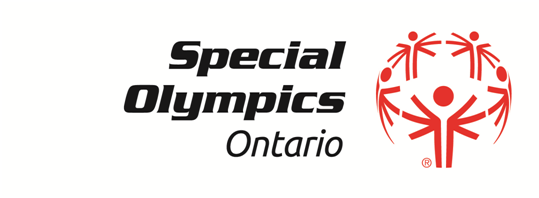 GMS Instructions
COMPETITION INPUTOpening your GamesOpen Your GMS File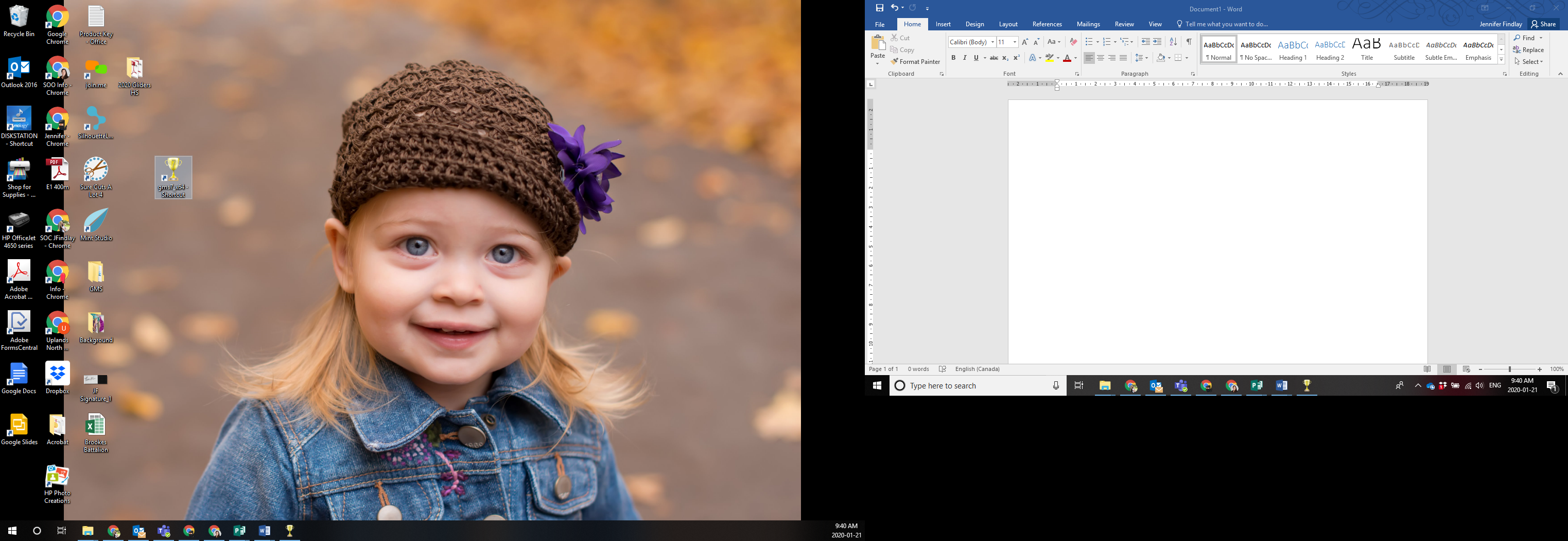 To access GMS, click two times on the GMS icon located on your desktop.  If you do not have the GMS Icon, as show above, on your desktop. Find the GMS folder on your computer and click on the gms7_x64 file. When the window below appears, Click connect.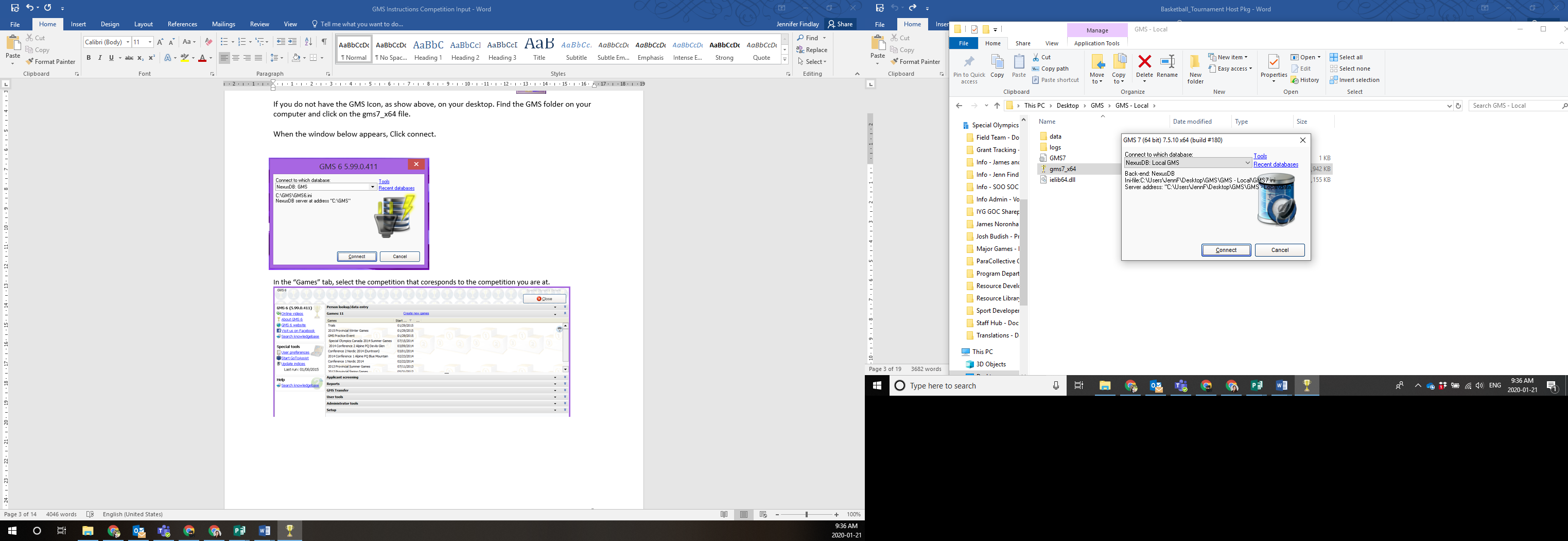 In the “Games” tab, select the competition that coresponds to the competition you will be doing the input for.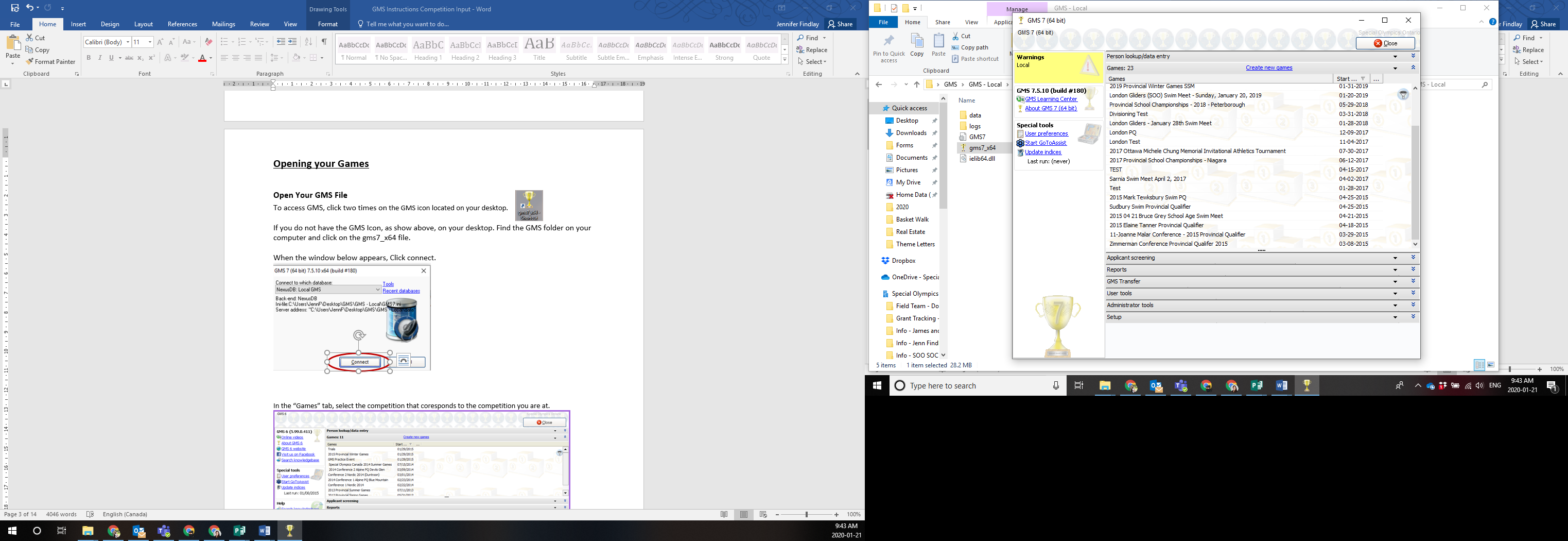 General Tips and Tricks for GMS useBreadcrumb TrailGMS uses a breadcrumb trail in the upper left hand corner of the application to show you where you are in the event. You can use the breadcrumb to see what event you are working in and to navigate back to the Games screen. 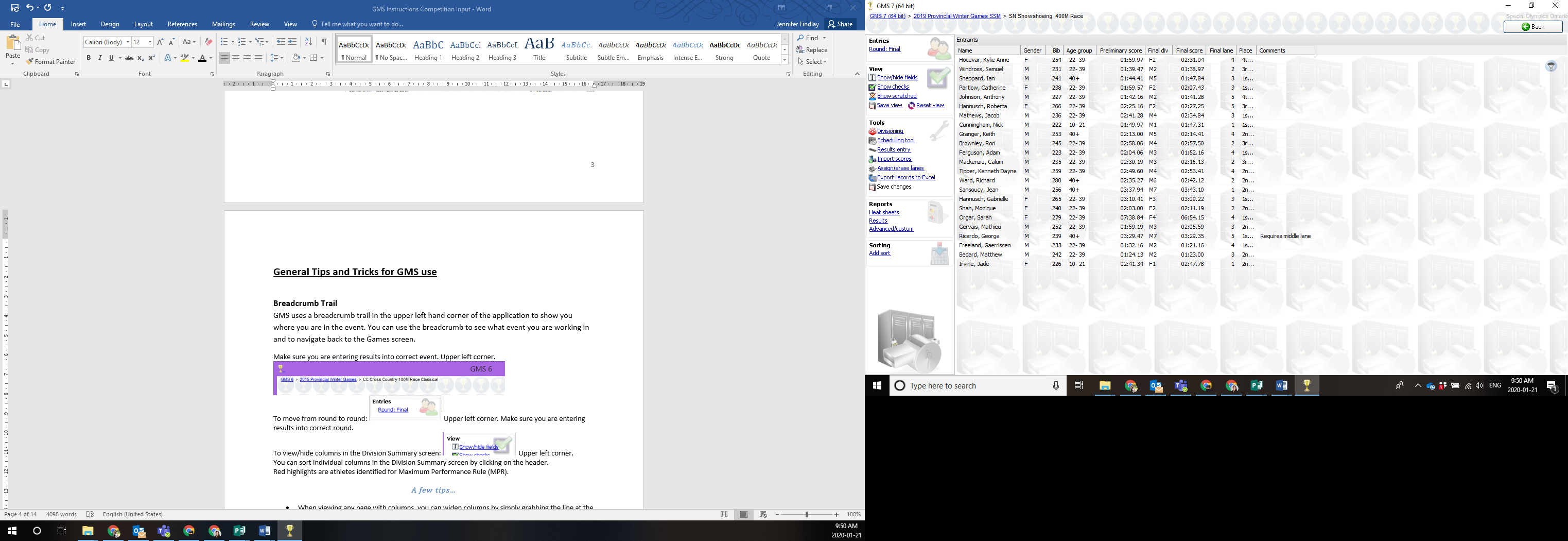 Moving Between Rounds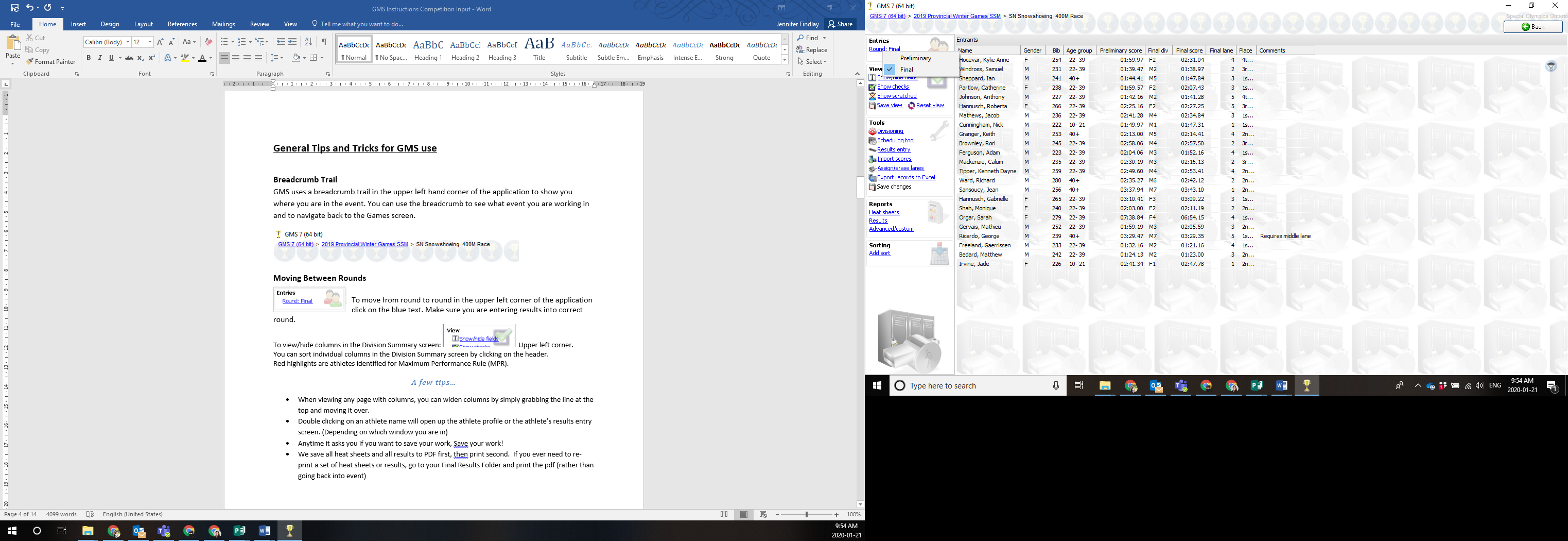 To move from round to round in the upper left corner of the application click on the blue text. A drop down menu will appear with the rounds that were stipulated in the Games set up. Click on the round you are entering information into. Make sure you are entering results into correct round!Show/Hide Sort Fields & Saving Your View In the Event screen you will see a number of column titles across the top. You can use these fields to sort the entries or to enter information directly into. There are a number of fields that are hidden at any given time. This screen is fully customizable. 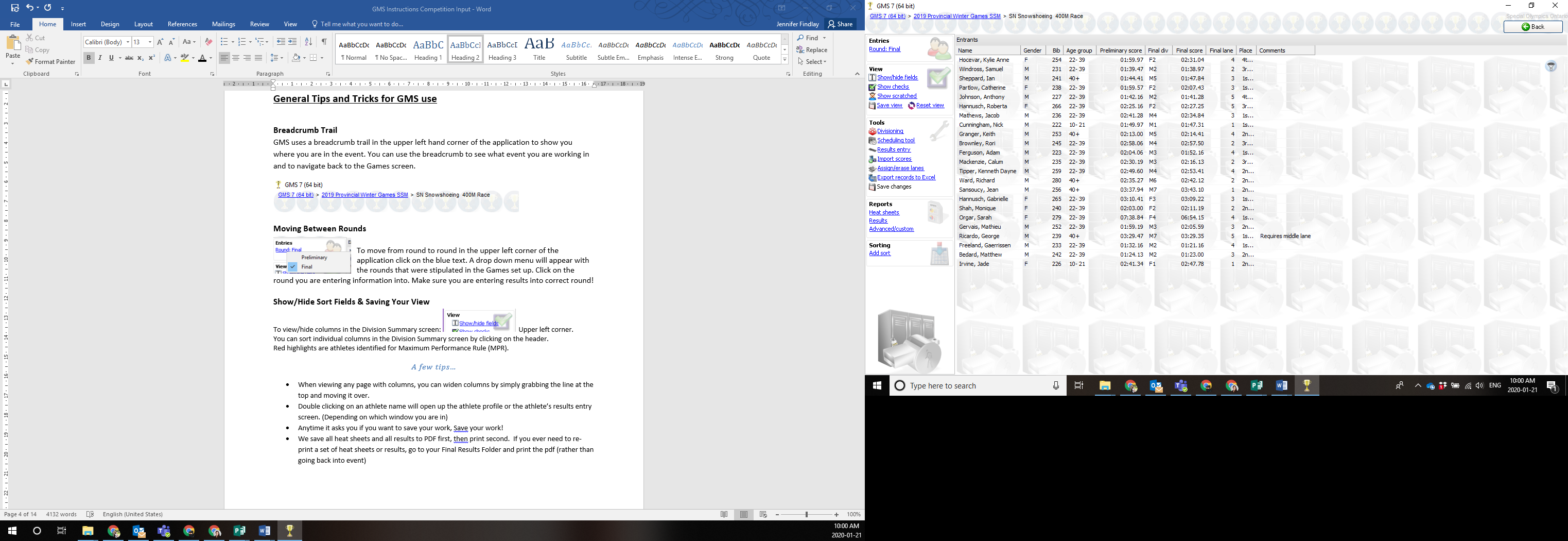 To add hidden fields or to hide fields that are showing in the Event screen, click on Show/hide fields in the View section in the left hand menu. A drop down menu will appear with all of the column headers that are available. Ensure the column you would like to have displayed have a check mark beside them (and any you don’t want to see do not have a check mark). You can reorder the columns by clicking on a column header and dragging it to the location where you would like it. You can also customize the width of any of the columns by clicking on the edge of the column and dragging it to the width you would like. Each column can be sorted by clicking on it. Ex: if you click on the Gender header all entries will be sorted and the females will be displayed at the top followed by males, to see the males at the top simply click on the gender column header again.Tip: You can sort multiple columns to see the information displayed the way you would like it to be. To see the athletes sorted by gender and specific time (ie: prelim score) click on the time column and then click on the gender column- your results will now be displayed with the female athletes sorted fastest to slowest, followed by the males sorted fastest to slowest (to reverse the order to slowest to fastest click on the time column you would like to sort). Saving your ViewOnce you have your screen the way you would like to see it you can choose to save the view. Simply click on “Save view” in the view menu located in the top left hand side of the screen. You will be prompted to name the view. Once you save you view your view menu will expand. From here you can choose to Replicate view and choose which events you would like to replicate the view in. More Tips…Double clicking on an athlete name will open up the athlete profile or the athlete’s results entry screen. (Depending on which window you are in)Anytime it asks you if you want to save your work, Save your work!Right click is your friend! In GMS you are often able to right click on something to pull up an action menu.When you use the Auto Division Wizard you are able to change the sorting criteria to have the scores sort in descending order. In the third screen “Division sorting and naming” on the right hand side of the screen you will see Sort #3: Score- click on “Score” and choose “Score (decending).Save all heat sheets and all results to PDF first, then print second.  If you ever need to re-print a set of heat sheets or results, go to your Final Results Folder and print the pdf (rather than going back into event)Competition DayScratching An AthleteAthletes can scratch from the competition or in some cases scratch from an event. Scratches must be received prior to the start of an event or an athlete will be given a Did Not Show (DNS). In the case of an event that has a prelim and final round the athlete cannot scratch from the final if they competed in the prelim. If an athlete did not show up or is choosing not to compete at the competition you will scratch them from the whole competition. Competition ScratchIn the Games menu screen expand the Delegation section and select the Delegation the athlete belongs to. 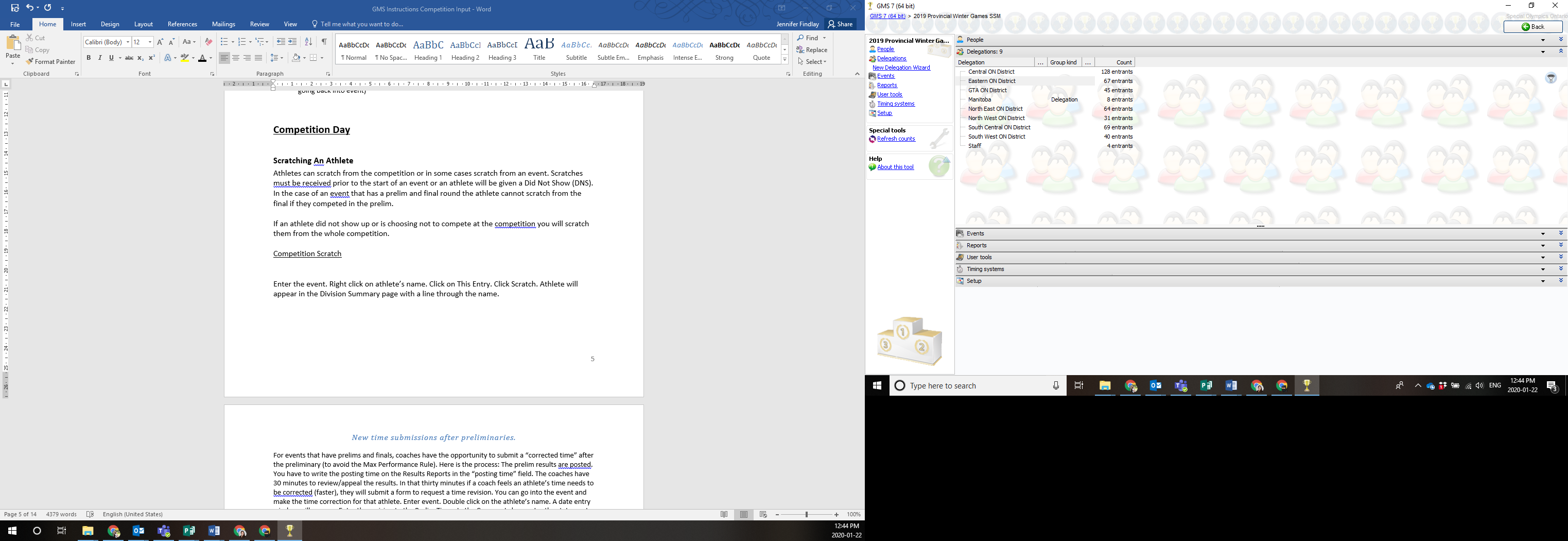 Right click on the athlete’s name.Hover over “This entrant”And Select “Scratch”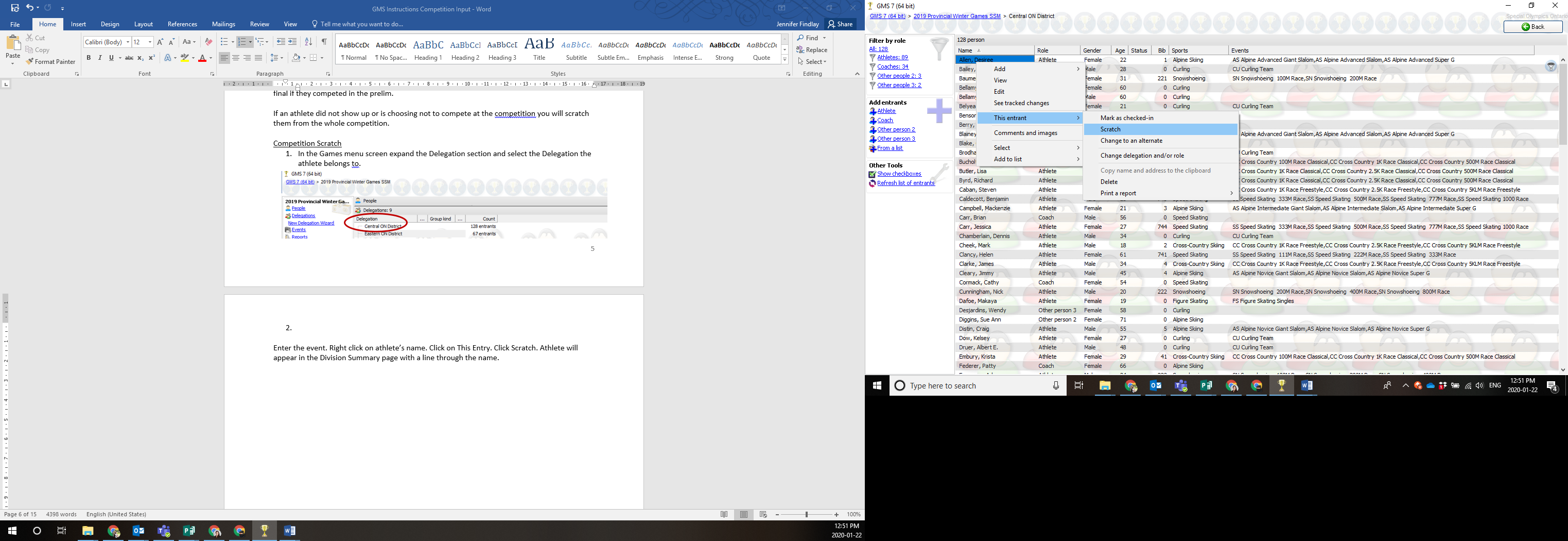 Tip: If you accidently scratched an athlete follow the same steps above. Instead of “Scratch” you will be given the option to “Un-Scratch”.Event ScratchEnter the event you would like to scratch the athlete from. Right click on the athlete’s nameHover over “This entry”Select “Scratch” 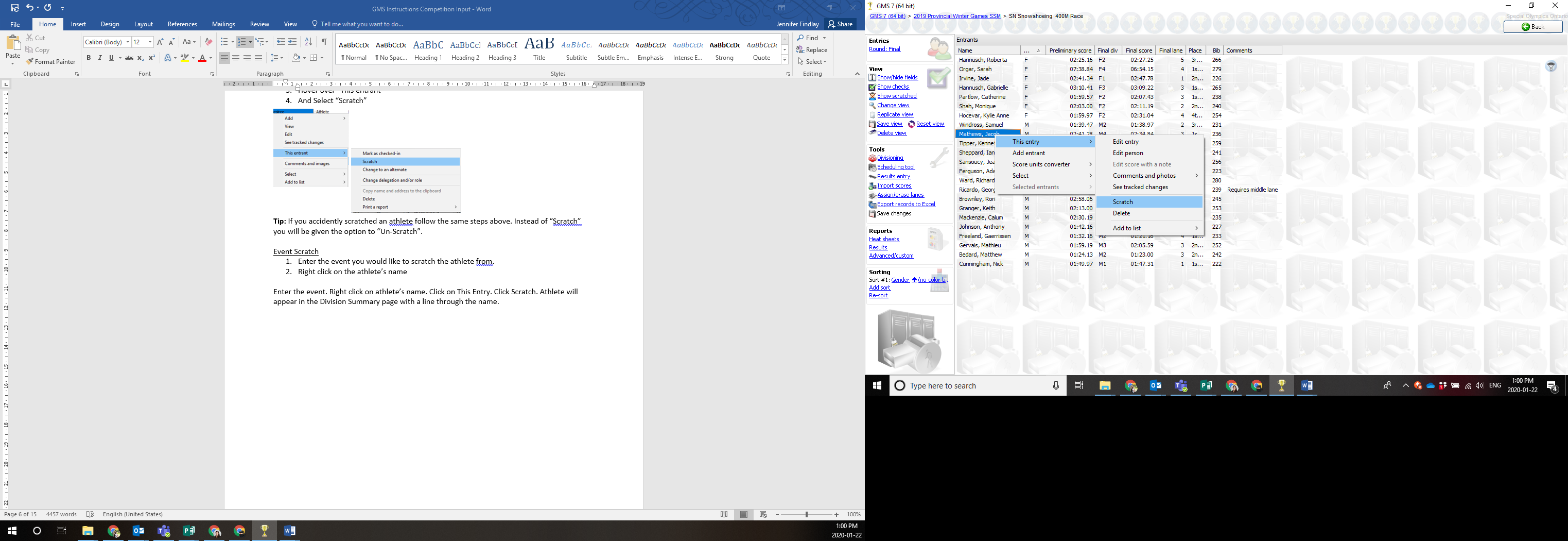 Athletes that are scratched will still appear on your event screen, but they will have a line though their entry. Results Entry for events with Prelims and FinalsEnter Event.Click on Results Entry under Tools in the left hand menu.Check competition round above names. Should be Preliminary.Division: enter results for each division.Change Division Status to “Finished Unofficial” (do the same for all divisions).To enter a time, Click on the Prelim Score time for each athlete and enter the Prelim time.When entering results, if an athlete is disqualified. See DQ instructions.Continue to enter all times for all athletes. When all scores are entered, click back (upper right corner). Click save. It will take you out of event.Tip: If you double click on the Division drop down a box will appear inside the box. You can now use the down and up arrows of your keyboard to move between divisions. 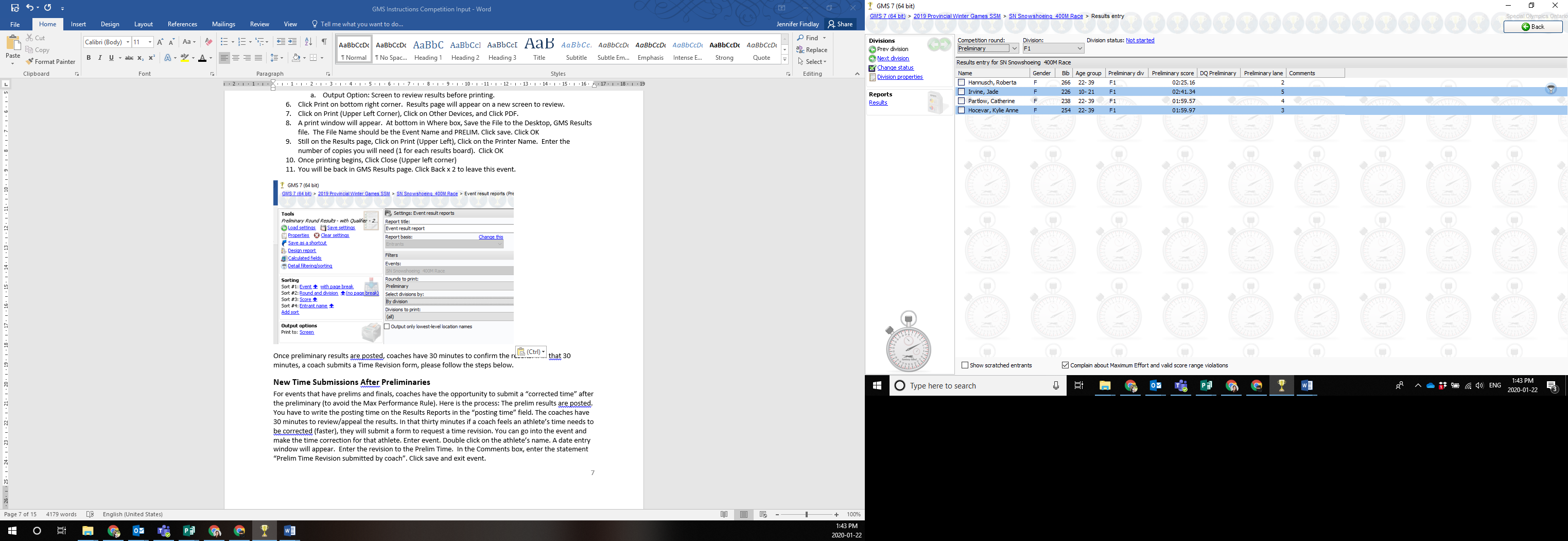 Printing Results SheetsClick on event.Click on Results (left side under reports).Click on Load Settings (upper left corner under Tools). Scroll down to SO Reports and click on PRELIMINARY ROUND RESULTS – WITH QUALIFIER- 2019. Click select (bottom right corner). This is what each entry should have:  Report Title=Event Result Report, Report Basis = Entrants, Events = event you are printing, Rounds to Print=Preliminary, Select Divisions by=By Division, Divisions to Print = (all).Sorting options (found in the left hand menu): Event, with page break. Round and Division (no page break). Score. Output Option: Screen to review results before printing.Click Print on bottom right corner.  Results page will appear on a new screen to review.Click on Print (Upper Left Corner), Click on Other Devices, and Click PDF.A print window will appear.  At bottom in Where box, Save the File to the Desktop, GMS Results file.  The File Name should be the Event Name and PRELIM. Click save. Click OKStill on the Results page, Click on Print (Upper Left), Click on the Printer Name.  Enter the number of copies you will need (1 for each results board).  Click OKOnce printing begins, Click Close (Upper left corner)You will be back in GMS Results page. Click Back x 2 to leave this event.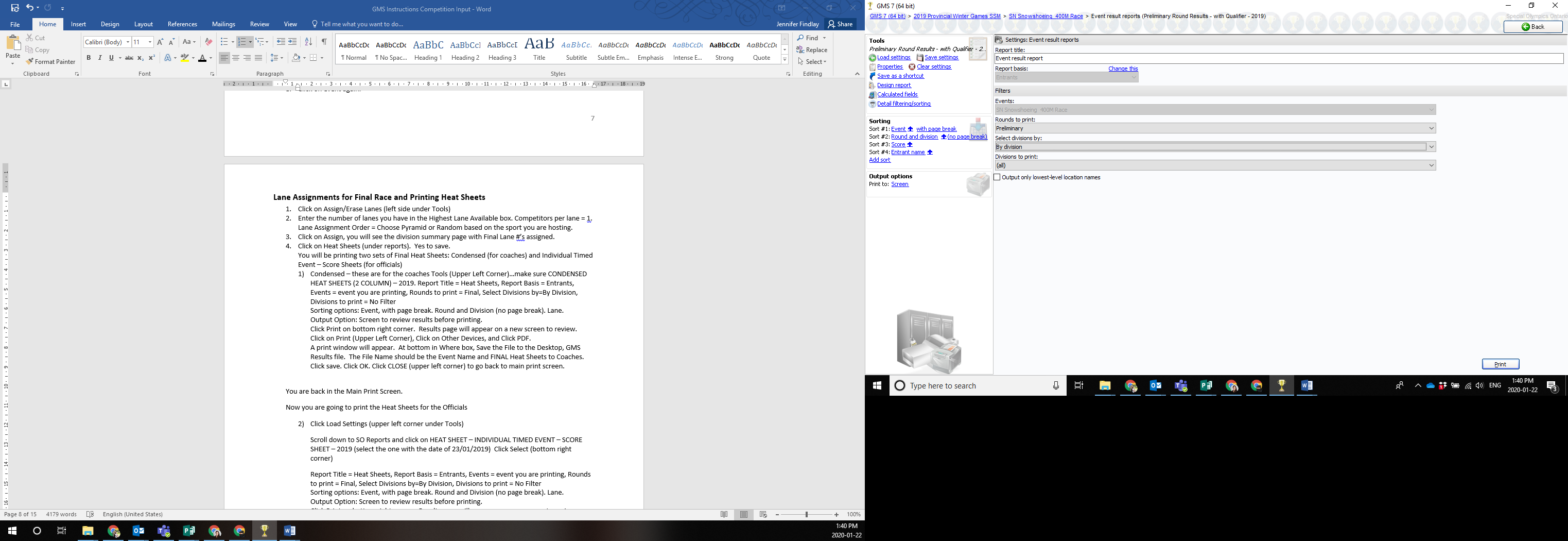 Once preliminary results are posted, coaches have 30 minutes to confirm the results. If in that 30 minutes, a coach submits a Time Revision form, please follow the steps below.New Time Submissions After PreliminariesFor events that have prelims and finals, coaches have the opportunity to submit a “corrected time” after the preliminary (to avoid the Max Performance Rule). Here is the process: The prelim results are posted. You have to write the posting time on the Results Reports in the “posting time” field. The coaches have 30 minutes to review/appeal the results. In that thirty minutes if a coach feels an athlete’s time needs to be corrected (faster), they will submit a form to request a time revision. You can go into the event and make the time correction for that athlete. Enter event. Double click on the athlete’s name. A date entry window will appear.  Enter the revision to the Prelim Time.  In the Comments box, enter the statement “Prelim Time Revision submitted by coach”. Click save and exit event.After the 30 minute protest window, you may proceed with the following steps.Divisioning for Final Round and Printing Heat SheetsEnter EventChange Round to Final (upper left corner).Click on Divisioning (left side of screen).Click on Auto-Division Wizard (upper left corner). Division All Entrants – click Next. Max entrants per div = (enter the number of athletes you can have in a race). Score field to use:  Prelim Score. Max % = 25. Check “New Division for each gender. Check “New Division for each age group”. Click Next. The next window is pre-set and is all good. Click Next. Click Finish.  A screen will appear that will show a summary of all divisions.Divisioning is done so you can back out of this page (upper right corner).You should now see the page that lists all the athletes in the event with all their times and final divisions in place. Click save, this will take you out of the event. Click on event again.To print a Heat Sheet follow these steps:Click on Heat Sheets under Reports (Lower Left Hand Menu)…make sure CONDENSED HEAT SHEETS (2 COLUMN) – 2019 is selected (it can be found in the Load Settings list under SO Reports. Report Title = Heat Sheets, Report Basis = Entrants, Events = event you are printing, Rounds to print = Final, Select Divisions by=By Division, Divisions to print = No FilterSorting options: Event, with page break. Round and Division (no page break). Lane. Output Option: Screen to review results before printing.  Click Print on bottom right corner.  Results page will appear on a new screen to review.Click on Print (Upper Left Corner), Click on Other Devices, and Click PDF.A print window will appear.  At bottom in Where box, Save the File to the Desktop, GMS Results file.  The File Name should be the Event Name and FINAL Heat Sheets to Coaches. Click save. Click OK. Click CLOSE (upper left corner) to go back to main print screen.Combining Divisions for Final RaceOften you will end up with final divisions that have low numbers of athletes in them. If this is the case you may have to manually combine your divisions to fill your lanes and ensure no athlete is racing by themselves. Use the following steps to combine the divisions:Once you have completed the Auto Divisioning Wizard save a copy of the true divisions in a PDF version of the Heat sheets (see instructions above), go into your event screen and sort the divisions by clicking on the “Prelim Score” and then the “Gender” column title boxes. This will sort the athletes for you showing the genders in their descending or ascending time order. Manually change the “final division” by clicking on the final division each athlete was assigned. If you are going to run mixed gender divisions just use numbers (01). If you are going to use gender specific division use the F1 naming convention. Once you have determined the divisions, assigned the lanes and printed the heatsheets (see below) it is VERY IMPORTANT that you go back into the event and run the divisioning wizard again prior to entering in any final scores. Remember you PDF’ed a copy of the original true divisions in case you need to reference it. Lane Assignments for Final Race and Printing Heat SheetsClick on Assign/Erase Lanes (left side under Tools)Enter the number of lanes you have in the Highest Lane Available box. Competitors per lane = 1.  Lane Assignment Order = Choose Pyramid or Random based on the sport you are hosting.Click on Assign, you will see the division summary page with Final Lane #’s assigned.Click on Heat Sheets (under reports).  Yes to save.You will be printing two sets of Final Heat Sheets: Condensed (for coaches and officials) and Individual Timed Event – Score Sheets (for timers)Condensed – these are for the coaches and officials. Click on Heat Sheets under Reports (Lower Left Hand Menu)…make sure CONDENSED HEAT SHEETS (2 COLUMN) – 2019 is selected (it can be found in the Load Settings list under SO Reports. Report Title = Heat Sheets, Report Basis = Entrants, Events = event you are printing, Rounds to print = Final, Select Divisions by=By Division, Divisions to print = No FilterSorting options: Event, with page break. Round and Division (no page break). Lane. Output Option: Screen to review results before printing.  Click Print on bottom right corner.  Results page will appear on a new screen to review.Click on Print (Upper Left Corner), Click on Other Devices, and Click PDF.A print window will appear.  At bottom in Where box, Save the File to the Desktop, GMS Results file.  The File Name should be the Event Name and FINAL Heat Sheets to Coaches. Click save. Click OK. Click CLOSE (upper left corner) to go back to main print screen.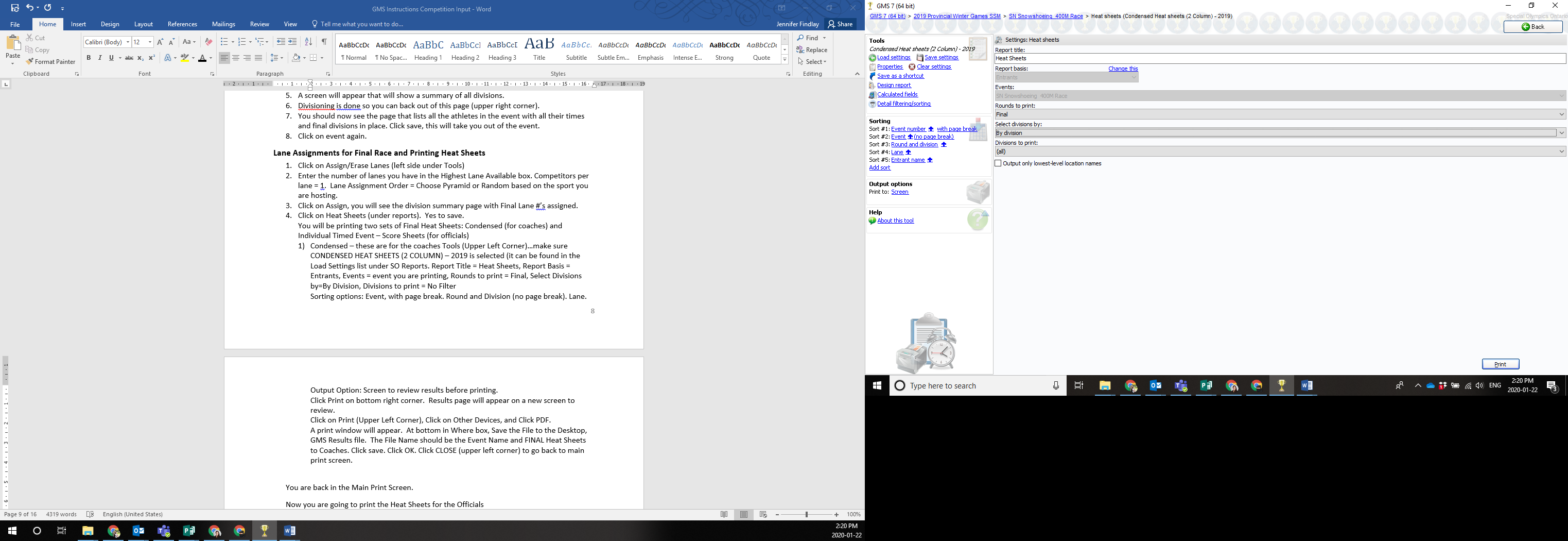 Now you are going to print the Heat Sheets for the Timers.Click Load Settings (upper left corner under Tools)Scroll down to SO Reports and click on HEAT SHEET – INDIVIDUAL TIMED EVENT – SCORE SHEET – 2019 Click Select (bottom right corner)Report Title = Heat Sheets, Report Basis = Entrants, Events = event you are printing, Rounds to print = Final, Select Divisions by=By Division, Divisions to print = (all)Sorting options: Event, with page break. Round and Division (no page break). Lane. Output Option: Screen to review results before printing.  Click Print on bottom right corner.  Results page will appear on a new screen to review.Click on Print (Upper Left Corner), Click on Other Devices, and Click PDF.A print window will appear.  At bottom in Where box, Save the File to the Desktop, GMS Results file.  The File Name should be the Event Name and FINAL Heat Sheets to Officials. Click save. Click OK. Click CLOSE (upper left corner) to go back to main print screen.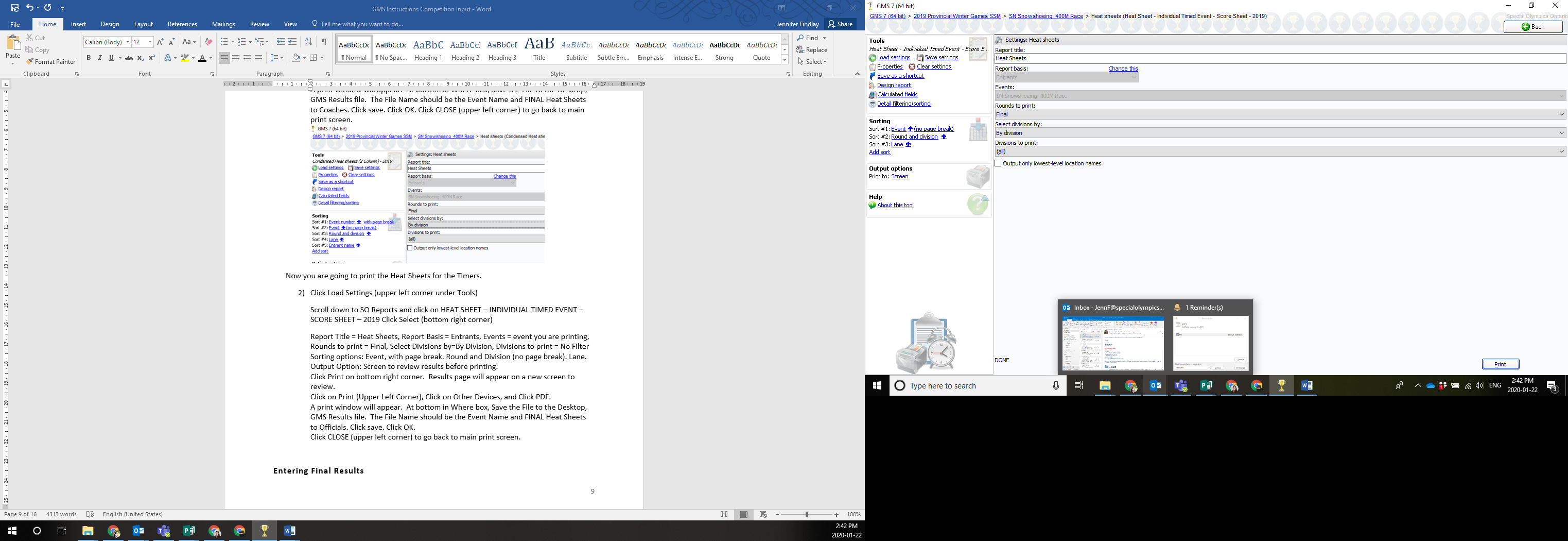 Entering Final ResultsWhen you are entering final results you need to watch for DQ’s, check for MPR and award places and then print the final resultsEnter the Event.In the left hand menu under Tools, click on Results Entry.Make sure the Competition Round indicates “Final” (top of page).Change Division Status to “Finished Unofficial” (do the same for all divisions).Enter final times for each athlete by clicking on division at top.To enter a time, Click on the Final Score time for each athlete and enter the Final time.When entering results, if an athlete is disqualified, see DQ instructions.After entering results, if an athlete is highlighted in red, it means they are identified as MPR. (See MPR Instructions).Click on Calculate Places (left side of page). Continue to do this for all divisions in event.Once places are calculated for all divisions, click Back (upper right corner).Click on save, this will take you out of event.Click on event. Sort Divisions by clicking at top of column.Review results to ensure accuracy of placement. 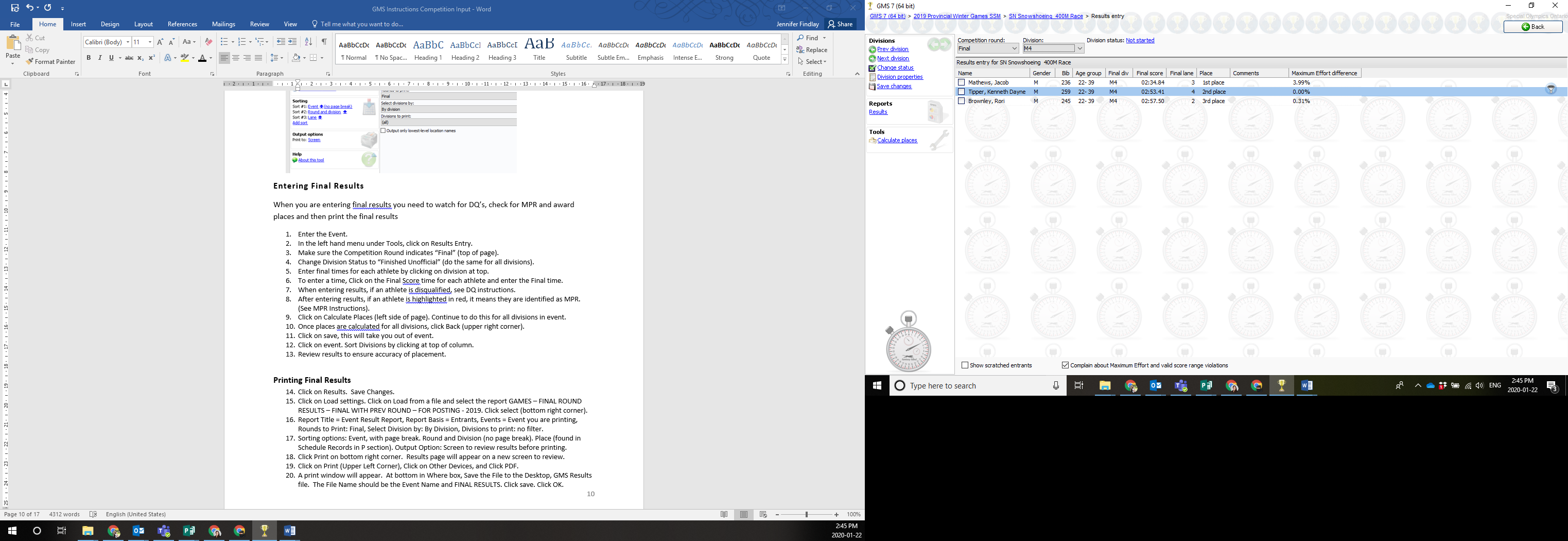 Printing Final ResultsClick on Results under Reports in the Left Hand Menu.  Save Changes.Click on Load settings. Click on Select the report FINAL ROUND RESULTS – FINAL WITH PRELIM - 2019. Click select (bottom right corner). Report Title = Event Result Report, Report Basis = Entrants, Events = Event you are printing, Rounds to Print: Final, Select Division by: By Division, Divisions to print: no filter.Sorting options: Event, with page break. Round and Division (no page break). Place (found in Schedule Records in P section). Output Option: Screen to review results before printing.Click Print on bottom right corner.  Results page will appear on a new screen to review.Click on Print (Upper Left Corner), Click on Other Devices, and Click PDF.A print window will appear.  At bottom in Where box, Save the File to the Desktop, GMS Results file.  The File Name should be the Event Name and FINAL RESULTS. Click save. Click OK. Still on the Results page, Click on Print (Upper Left), Click on the Printer Name.  Enter the number of copies you will need (1 for each results board, 5 for awards committee, and 1 for our file).  Click OKOnce printing begins, Click Close (Upper left corner)You will be back in GMS Results page. Click Back x 2 to leave this event.30 minutes after posting the results, please go back into the each event and change Division Status to Finished – Official (need to change for each division).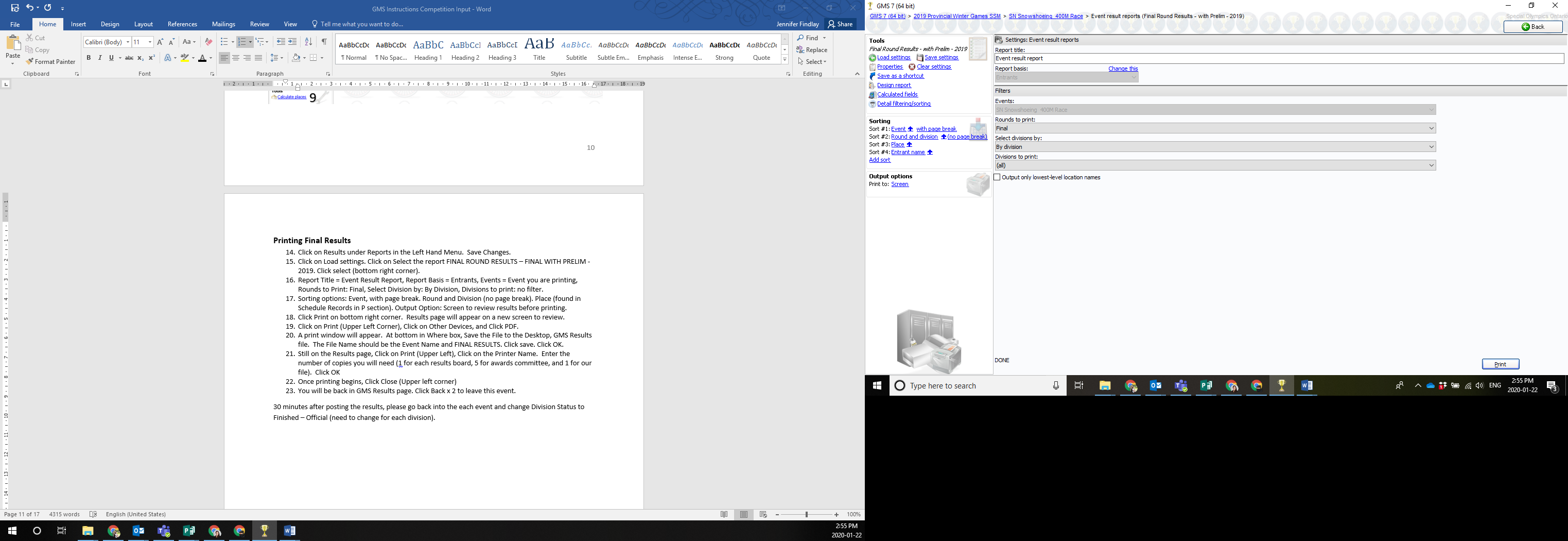 Results Entry for events with Timed Finals A timed final is any race that does not have a preliminary round. Even though you are only running a final race you will still have a preliminary round and final round in GMS. You will enter the results into the preliminary round- division based on the times- duplicate the times into the final and then award places. Enter Event.Click on Results Entry under Tools in the left hand menu.Check competition round above names. Should be Preliminary.Division: enter results for each division.Change Division Status to “Finished Unofficial” (do the same for all divisions).To enter a time, Click on the Prelim Score time for each athlete and enter the Prelim time.When entering results, if an athlete is disqualified. See DQ instructions.Continue to enter all times for all athletes. When all scores are entered, click back (upper right corner). Click save. It will take you out of event.Tip: If you double click on the Division drop down a box will appear inside the box. You can now use the down and up arrows of your keyboard to move between divisions. Divisioning from Final TimesNow that you have your final times recorded in the Preliminary round you can Division based on the final times. Enter EventChange Round to Final (upper left corner).Click on Divisioning (left side of screen).Click on Auto-Division Wizard (upper left corner). Division All Entrants – click Next. Max entrants per div = (enter the number of athletes you can have in a race). Score field to use:  Prelim Score. Max % = 25. Check “New Division for each gender. Check “New Division for each age group”. Click Next. The next window is pre-set and is all good. Click Next. Click Finish.  A screen will appear that will show a summary of all divisions.Divisioning is done so you can back out of this page (upper right corner).You should now see the page that lists all the athletes in the event with all their times and final divisions in place. Click save, this will take you out of the event. Click on event again.Duplicating Times Now that we have the final division set based on their timed final results you can duplicate the times from the prelim round into the final round. Click on the event.Tools menu (left side) Click on Import Scores.Source games should state (these games).Source event (select the event you need to import).Genders (all).Click “Add a field”Fields to Import: Preliminary Scores.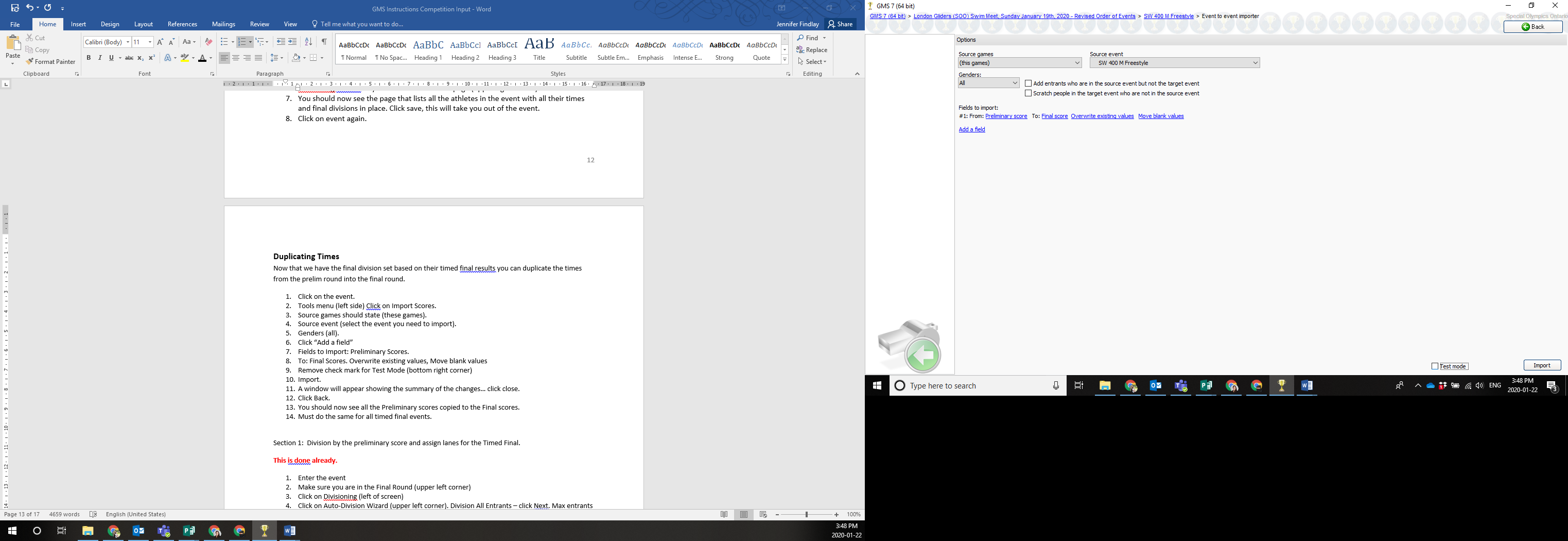 To: Final Scores. Overwrite existing values, Move blank valuesRemove check mark for Test Mode (bottom right corner)Import.A window will appear showing the summary of the changes… click close.Click Back.You should now see all the Preliminary scores copied to the Final scores.Must do the same for all timed final events.  Results DQ (Preliminary)Disqualifications will be identified on the heat sheets/timing sheets that come from the officials. When you enter the results for the athlete, enter the reason for the DQ in the DQ Preliminary column) and continue to enter their race time as indicated on the results. Athletes who are DQ in the prelim round still advance to the final race. So no further revisions need to take place at this time.DQ (Final)Disqualifications will be identified on the heat sheets/timing sheets that come from the officials. Enter their final time (if there is one). In the Place column, enter the reason for the DQ. Continue with entering the results for the remainder of the event. MPR – Athletes highlighted in Red MPR is only enforced at Provincial Games or higher, however it is a good idea to flag any MPR violations for the athletes coaches. MPR is only applicable for events with Prelims and Finals. If an athlete is highlighted in red because of an MPR violation enter MPR into the comments column. Meet it or Beat it For events with Prelims and Finals ONLYWhen an athlete is racing in a division by themselves, they must beat their prelim time to be awarded 1st place.  If they are within 10% slower, they will be awarded 2nd place. If they are 11-25%, they are awarded 3rd place.  Slower than 25% - no award is presented.Faster than their prelim time = 1st placeWithin 10% = 2nd place11- 25% = 3rd place25% or slower = no placement